 Mentoring Project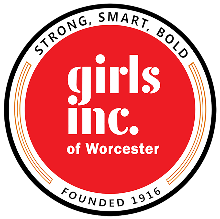 Mentee ApplicationGirls Inc. of Worcester – 125 Providence Street—Worcester, MA 01604Personal Information:  Girls Inc. Member InformationGirls Inc. Member First and Last Name: _________________________________________________Address: ___________________________________________________________________________Age:  _________	Grade: _____________		Ethnicity: ____________________________Girls Inc. Campus: ___________________________________________________________________Languages spoken by member: ________________________________________________________Does member attend Girls Inc. every day? _______ If not, what is her schedule? ________________Member attends Girls Inc.            During the school year                 During the summerDate the Girls Inc. Member can start the mentoring program?  ______/________/_________Parent/Guardian InformationParent/Guardian Name(s): _______________________________   Relation to girl: _______________Address: ___________________________________________________________________________Email (if applicable) 	____________________________________Mobile Phone: _______________________________________________________________________Home Phone:  ______________________________________________________________________Best way to reach you:    ____ Email	____ Mobile Phone	____ Home PhoneLanguages spoken by parent/guardian:  _________________________________________________Mentee Interest Questionnaire (To Be Completed by Girls Inc. Member/Mentee)Please complete all of the following questions.  This survey will help Girls Inc. find a good Mentor Match for you.Girls Inc. Member First and Last Name: ____________________________________________________________ What are some favorite things you like to do with other people?  _________________________________________________________________________________________________________________________________________________________________________________________________________________________________________________________________________________ What are your favorite subjects in school?_________________________________________________________________________________________________________________________________________________________________________________________________________________________________________________________________________________ If you could learn about a job/career, what would it be?_________________________________________________________________________________________________________________________________________________________________________________________________________________________________________________________________________________ What are your favorite subjects to read about?_________________________________________________________________________________________________________________________________________________________________________________________________________________________________________________________________________________ What is one goal you have set for the future?_________________________________________________________________________________________________________________________________________________________________________________________________________________________________________________________________________________ If you could learn something new, what would it be?_________________________________________________________________________________________________________________________________________________________________________________________________________________________________________________________________________________ What person do you most admire and why?_________________________________________________________________________________________________________________________________________________________________________________________________________________________________________________________________________________List any other areas of special interest/activities:Please answer the following questions as completely as possible.  If more space is needed, please use the space provided below or write on the back of this page.Parent/Guardian Questionnaire Girls Inc. Member First and Last Name: ____________________________________________________________Why do you want your daughter to participate in the mentoring program?  What do you hope she will gain from participating?_________________________________________________________________________________________________________________________________________________________________________________________________________________________________________________________________________________Describe your child’s school performance including grades, homework, attendance, behaviors, etc.:_________________________________________________________________________________________________________________________________________________________________________________________________________________________________________________________________________________Is your child currently having any problems either at home or at school?_________________________________________________________________________________________________________________________________________________________________________________________________________________________________________________________________________________Has your child experienced any traumatic events (i.e. death in the family, abuse, divorce)?  If yes, please provide details._________________________________________________________________________________________________________________________________________________________________________________________________________________________________________________________________________________Can you provide any additional background information that may be helpful to Girls Inc. in matching your daughter with an appropriate mentor?_____________________________________________________________________________________________________________________________________________________________________________________________________________________________________________________________________________________________Girls Inc. builds a partnership with you for the success of your mentee.  YOU, the parent/guardian, are KEY to SUCCESS!  Your mentee’s engagement and enthusiasm ensures the success of the Bold Futures Mentoring Project.  Girls Inc. Member First and Last Name: ______________________________________________________________Please initial each of the following_____ I give my informed consent and permission for my daughter to participate in the Girls Inc. Bold Futures Mentoring Project and its related activities_____ I agree to have my daughter follow all mentoring program guidelines and understand that any violation on my child’s part may result in suspension and/or termination of the mentoring relationship._____ I understand that my daughter will meet with her mentor on a regular schedule for 2 hours each week. _____ I will notify Girls Inc. 1-day in-advance if my daughter will not be at Girls Inc. on a regularly scheduled mentor day._____ I agree to provide my daughter’s report cards as they become available._____ I agree to meet with my daughter’s mentor at their first meeting, and with her mentor and Girls Inc. staff at least once each semester to assess academic progress._____ I understand that my daughter may not meet with her mentor in person outside of the Girls Inc. program._____ I agree to have my mentee to complete an individual Closure Form, if at any reason my mentee chooses to discontinue her participation in the Bold Futures Mentoring Project. _____ I agree to attend a Girls Inc. Bold Futures Mentoring Project Kickoff Celebration and the Family Engagement Closure Celebration.  Kick off Celebration—Wednesday, October 23, 2019 at 5:00 p.m. Parent/guardian attendance required Closing Ceremony—Wednesday, May 1, 2020 from 5:00 – 8:00 p.m. By signing below, I attest to the truthfulness of all information on this application and agree to all the above terms and conditions._____________________________________________		___________________________________________(Please print) Parent/Guardian Name 				Parent/Guardian Signature _____________________________________________Date